Teaching Early Social Communicative Skills to Young Children with Autism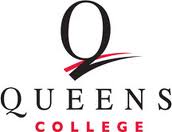 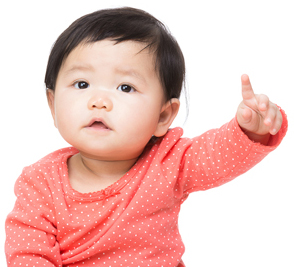 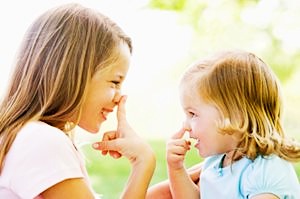 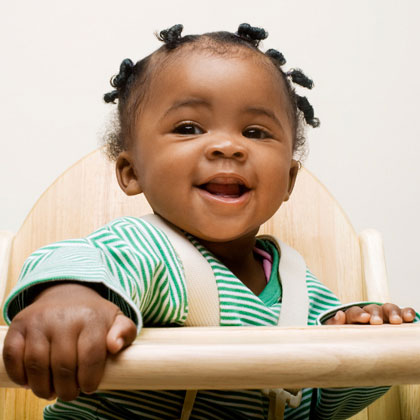 